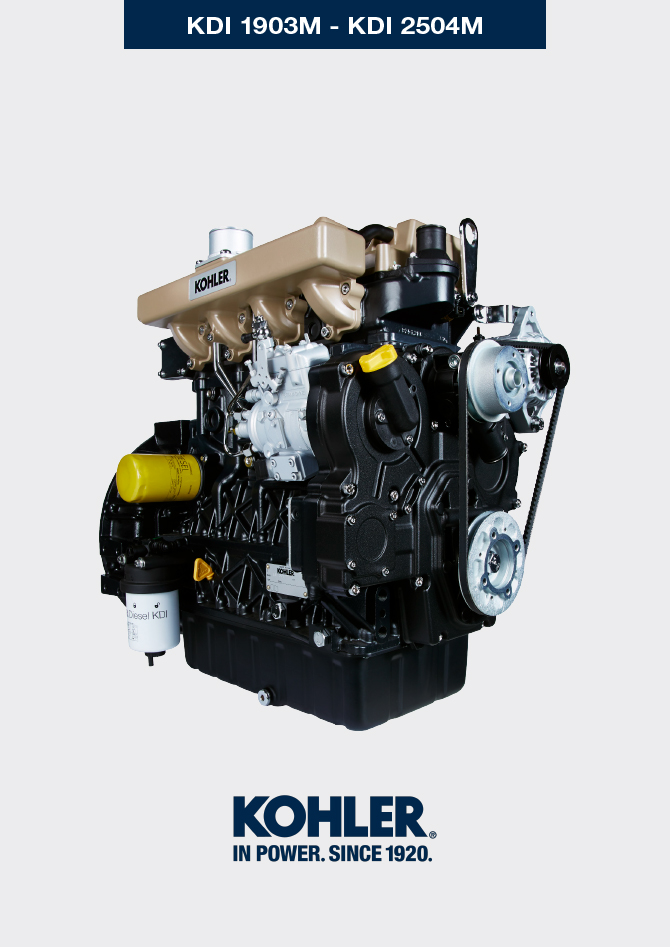 Informazioni sull'attrezzaturaInformazione sull'attrezzatura specificaNelle Tab 13.1 - 13.2 sono elencati tutti gli attrezzi specifici necessari ed approvati per effettuare le operazioni di smontaggio - montaggio - regolazioni - settaggi - riparazioni del motore serie KDI
, correttamente e in sicurezza.
   Avvertenza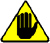 KOHLER declina qualsiasi responsabilità di eventuali danni al motore, cose o persone, provocati dall'utilizzo di attrezzatura diversa da quella indicata nelle Tab 13.1 - 13.2 , ove essa richiamata all'interno del manuale.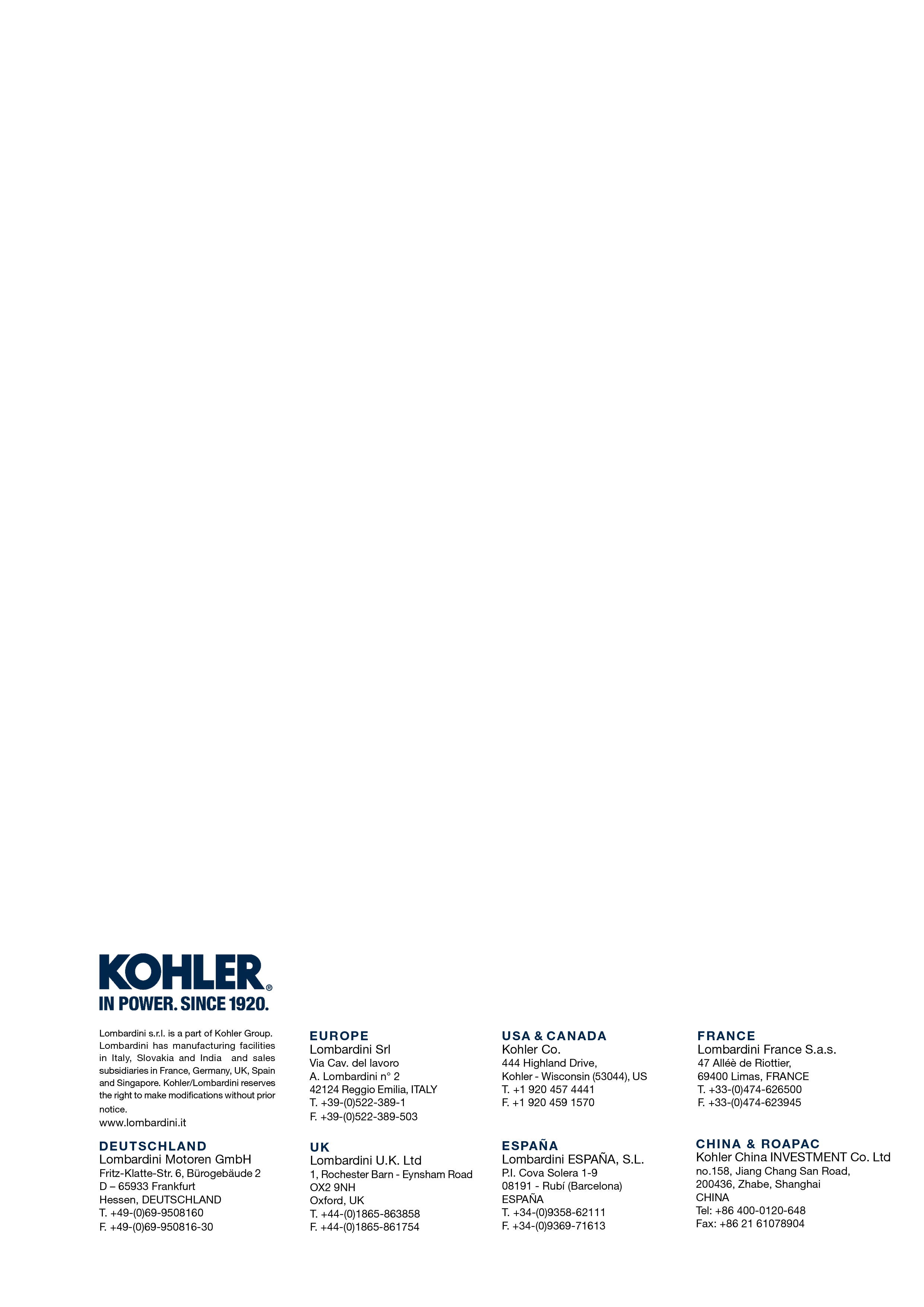 Informazioni sull'attrezzaturaManuale officina KDI 2504 M (Rev_09.5)Tab. 13.1Tab. 13.1Tab. 13.1Tab. 13.1ATTREZZATURA SPECIFICA PER LO SMONTAGGIO E IL MONTAGGIOATTREZZATURA SPECIFICA PER LO SMONTAGGIO E IL MONTAGGIOATTREZZATURA SPECIFICA PER LO SMONTAGGIO E IL MONTAGGIOATTREZZATURA SPECIFICA PER LO SMONTAGGIO E IL MONTAGGIO"ST"Foto/DisegnoDESCRIZIONEMATRICOLAST_03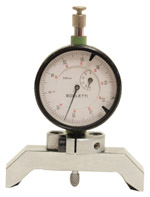 Attrezzo controllo sporgenza pistoni - iniettori dal piano testaED0014602980-SST_04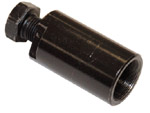 Estrattore ingranaggio pompa iniezione carburante ad alta pressioneED0014603680-SST_05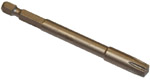 Chiave per viti Six nicks SN 8ED0014603650-SST_06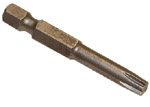 Chiave per viti Six nicks SN 5ED0014603640-SST_07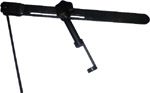 Attrezzo montaggio/smontaggio valvoleED0014603720-SST_08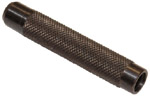 Attrezzo per montaggio guarnizione stelo valvolaED0014603660-SST_09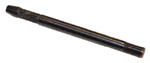 Attrezzo per montaggio/smontaggio volanoED0014603610-SST_10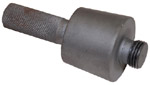 Attrezzo invito guarnizione carter distribuzione su albero a gomitoED0014603670-SST_14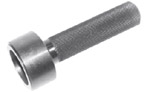 Tampone inserimento guarnizione albero a gomito su carter distribuzioneED0014603750-SST_15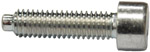 Vite bloccaggio alberi equilibratoriED0097301980-SST_17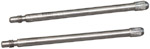 Perni guida montaggio cappello bilancieriED0014603730-SST_18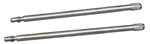 Perni guida montaggio collettore aspirazione e coppa olioED0014603740-SST_30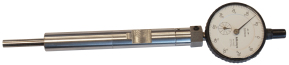 Attrezzo posizionamento pistone n°1 in anticipo per montaggio pompa iniezioneED0014603940-SST_34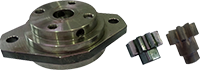 Attrezzo bloccaggio albero a gomitoED0014604270-SST_36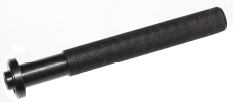 Attrezzo per montaggio guarnizione su coperchio bilancieri (sede iniettore)ED0014603830-SST_51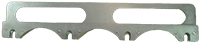 Attrezzo posizionamento iniettoriED0014604310-STab. 13.2Tab. 13.2Tab. 13.2Tab. 13.2ATTREZZATURA SPECIFICA PER PROTEZIONE COMPONENTI DEL CIRCUITO INIEZIONEATTREZZATURA SPECIFICA PER PROTEZIONE COMPONENTI DEL CIRCUITO INIEZIONEATTREZZATURA SPECIFICA PER PROTEZIONE COMPONENTI DEL CIRCUITO INIEZIONEATTREZZATURA SPECIFICA PER PROTEZIONE COMPONENTI DEL CIRCUITO INIEZIONEST_40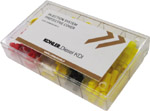 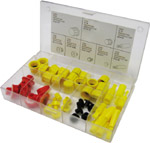 Box completo di tappi chiusura fori e raccordi per componenti del circuito iniezione ad alta pressioneED0082051380-S